Songbirds Stage 6           Clare and the FairFind a word that rhymes Read each sentence and draw a picture.Colour in all the words that rhyme.What would you do at a fair? Tick what you would like to do.pagewordrhyming word in book3hair4found8stood10fight13stare15flare20jacketsChildren flying around with wind in their hair.Winning a fairy and winning a bear.Cornflakes spilt all over a chair.Claregroundairyoufairscarejamdidn’tchairtherehairlookstarepacketsbear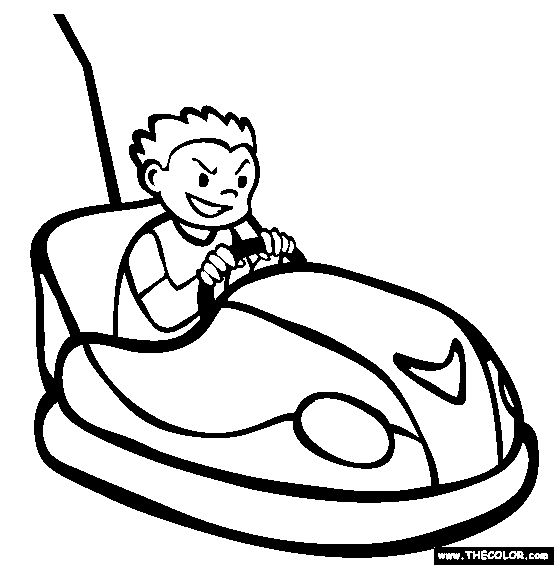 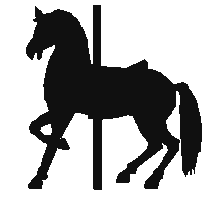 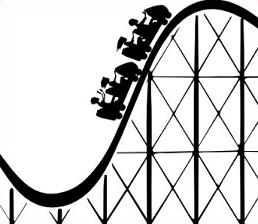 dodgemscarouselrollercoaster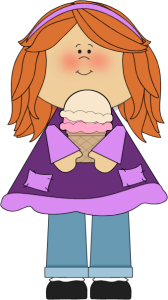 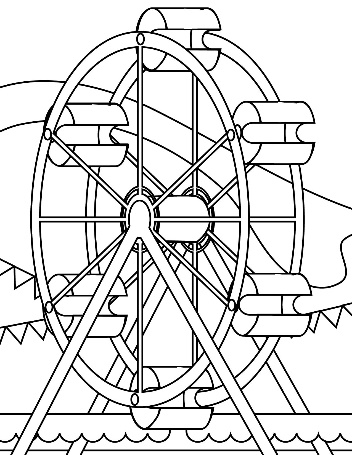 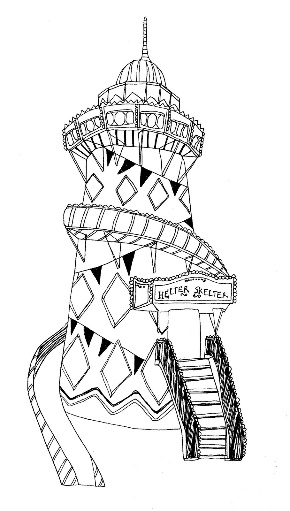 eat ice creambig wheelhelter skelter